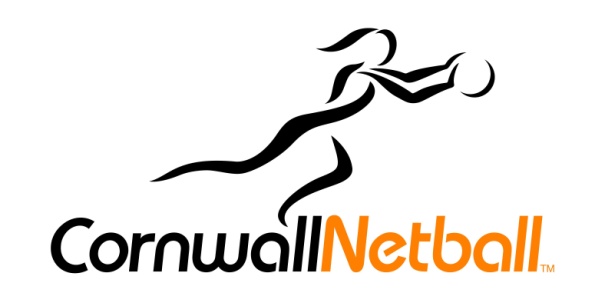     www.cornwallnetball.co.ukVice ChairRole Summary:A primarily supportive role within the Cornwall Netball Management Board. To provide additional assistance to other Board members where necessary, plus working group involvement for various Board projects as and when required.Main Duties:Attend Cornwall Netball Management Board and Annual General MeetingsAssist in discussion on matters arising and general business of committeeChair meetings in absence of ChairSupport other committee members where necessary Adhere to the England Netball Code of ConductEnsure membership to England Netball is current